Фототаблица к публичным  обсуждениям  Межрегионального управления Росприроднадзора по Астраханской и Волгоградской областям (Астраханская область)03.06.2021 в 14.00 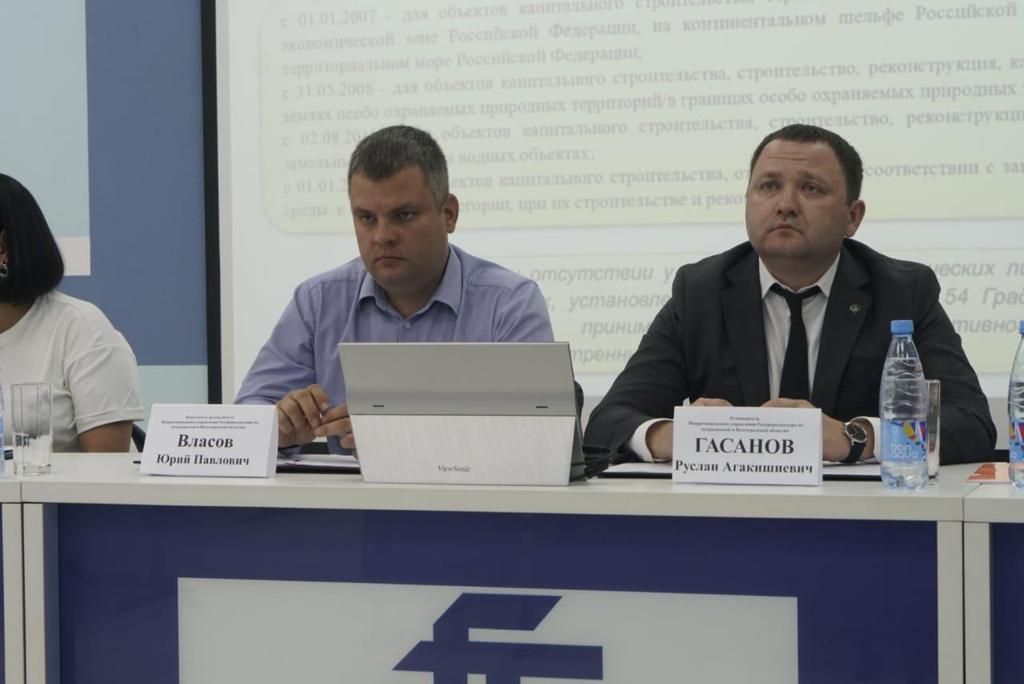 Фото № 1 – Руководство Межрегионального управления Росприроднадзора по Астраханской и Волгоградской областям (г.Астрахань).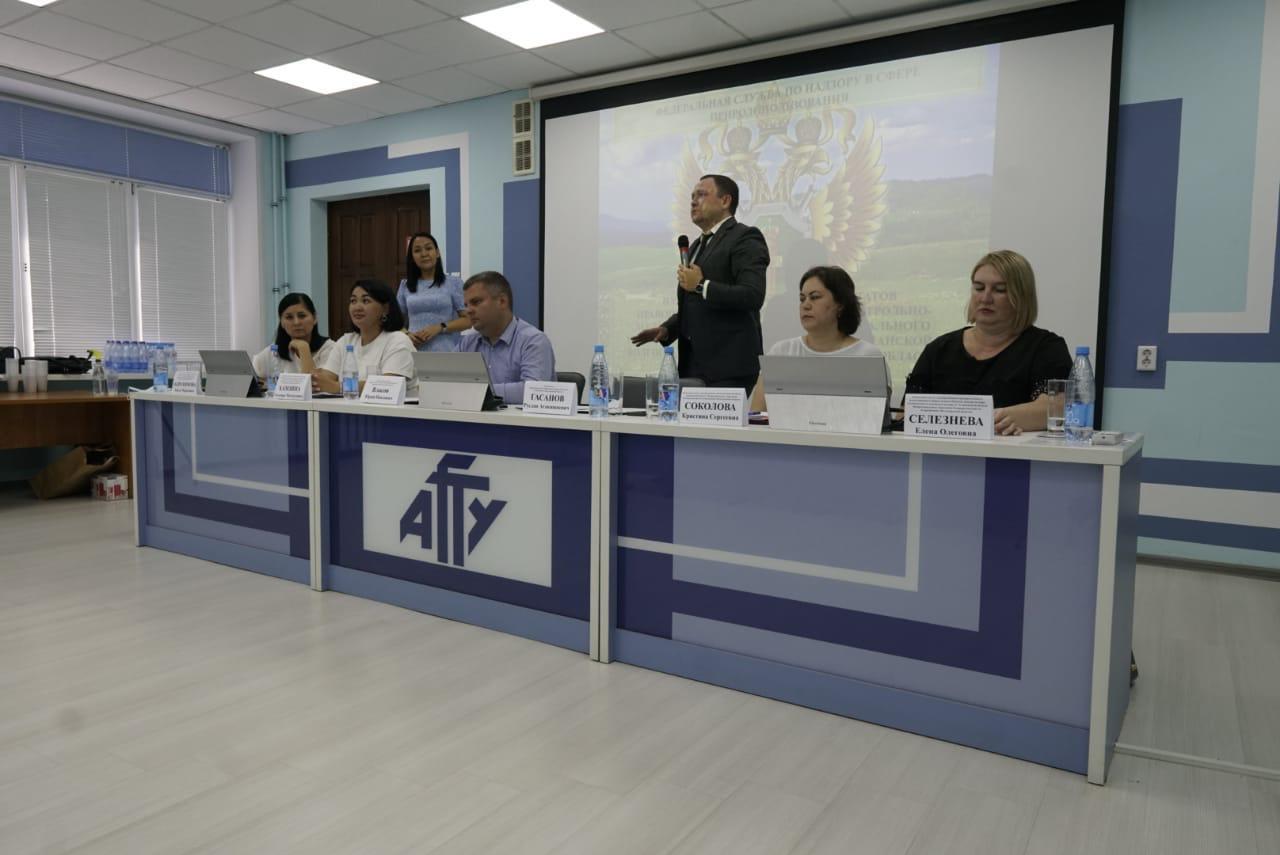 Фото № 2 – Вступительное слово руководителя Межрегионального управления Гасанова Р.А.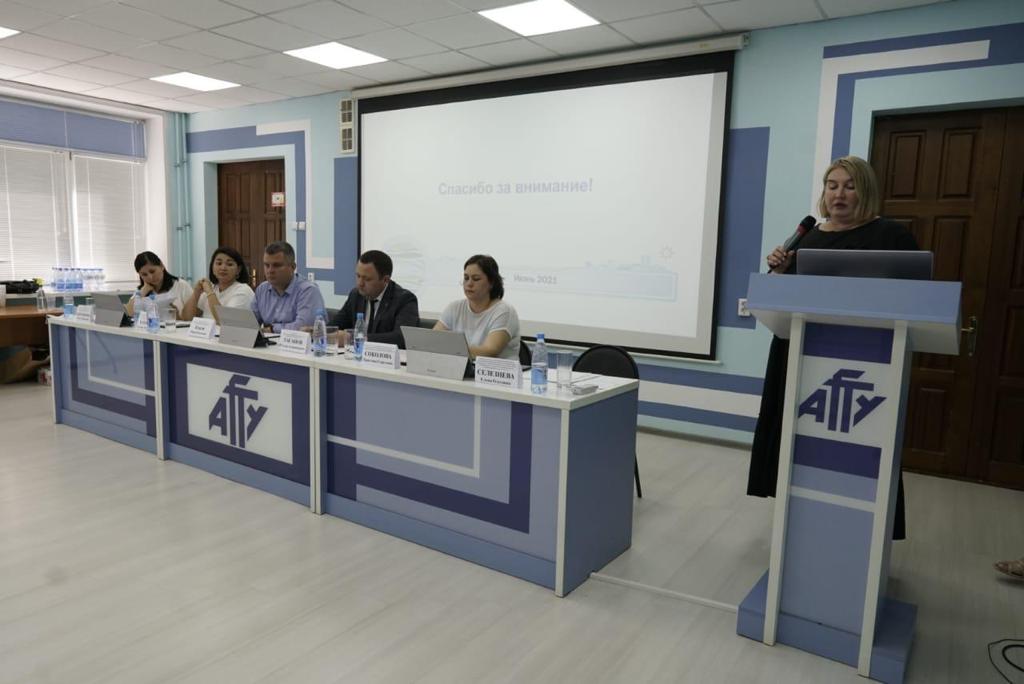 Фото № 3 – Обсуждение докладов на мероприятии.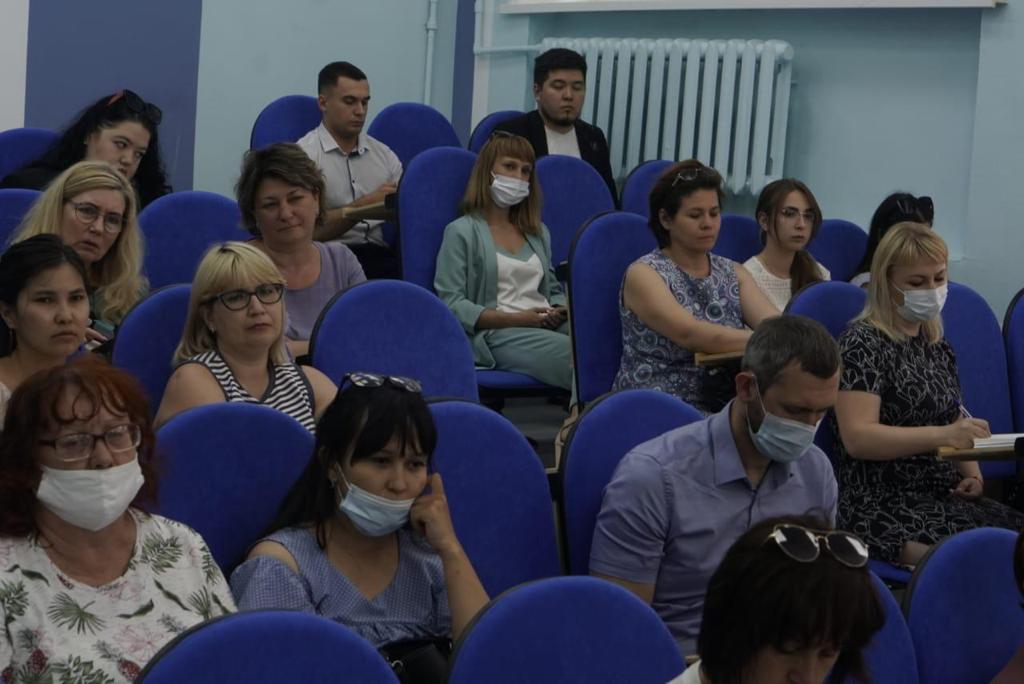 Фото № 4 – Обсуждение вопросов с природопользователями.